OLIKALMI ÉS TÁRSA Háziorvosi és Egészségügyi Szolgáltató Kft.
Dr. Oláh Kálmán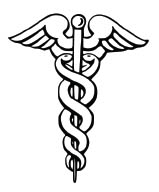 Szh.: 6725 Szeged, Szent Ferenc u. 23. 3. em. 20.Tel.: 0630/2834433, e-mail: olikalmi@gmail.com
Th.: 8251 Zánka, Rákóczi út 31., ORVOSI RENDELŐ
Tel.: 0687/468 181, 0630/9787884
e-mail: zankarendelo@gmail.comBeszámoló a háziorvosi ellátás személyi és tárgyi feltételeiről2017.01.01-óta vagyok Balatoncsicsó, Balatonszepezd, Óbudavár, Szentantalfa, Szentjakabfa, Tagyon és Zánka háziorvosa, ezért jelen beszámoló a 2017.01.01-2017.04.30. közötti időszakot foglalja össze.A személyi feltételek adottak, az orvos és a diplomás ápoló-asszisztens napi 8 órában, a felnőtt szakápoló-asszisztens napi 6 órában dolgozik.Zánkán minden munkanap van rendelés, heti 13,5 óra az összes rendelési idő, melyből 1,5 órát biztosítunk Óbudavár, Szentjakabfa és Tagyon betegeinek, akik szállítását az önkormányzatok biztosítják. 
Balatonszepezden heti 2 munkanap rendelünk 1-1 órát.
Balatoncsicsón és Szentantalfán hetente 1 alkalommal rendelünk, 1,5-1,5 órát.
Heti össz. rendelési idő: 18,5 óra.RENDELÉSI IDŐ:Zánka
Hétfő: 8.00 – 11.00
Kedd: 9.30 – 11.30
Szerda: 13.00 – 16.00
Csütörtök: 8.00 – 9.30 (Tagyon, Szentjakabfa, Óbudavár betegei részére)
Csütörtök: 9.30 – 11.30
Péntek: 9.30 – 11.30Balatonszepezd
Kedd: 8.00 – 9.00
Péntek: 8.00 – 9.00Szentantalfa
Szerda 8.00 – 9.30Balatoncsicsó
Szerda: 10.00 – 11.30Az elmúlt 4 hónapban tapasztaltak alapján ez a rendelési szisztéma megfelelő.A betegeknek időpontkérésre is van lehetőségük. Bár a sürgős betegek ellátása természetesen minden körülmények között elsőbbséget élvez, ennek megfelelően igyekszünk az előjegyzett időpontokat tartani.Minden héten hétfőn 2 órában (11:00-13:00 óra között) terhes és csecsemő tanácsadást tartunk a védőnővel. Újszülött csecsemőhöz a védőnővel együtt első vizitre kimegyünk házhoz, ahol a gyermek fizikális vizsgálatát és tanácsadást végzünk.Rendelési időn kívüli készenléti időszakban történik a nem sürgős fekvő vagy nehezen mozgó betegek ellátása, gondozása, látogatása háznál, melyet az orvos végez. 
A diplomás ápolónő is végez beteglátogatást idős, nehezen mozgó, illetve ágyban fekvő, krónikus betegek körében, általában abban az időszakban, amikor Balatoncsicsón, Balatonszepezden, illetve Szentantalfán rendelünk a szakképzett ápolónővel. A készenléti idő számukra többnyire dokumentálással, adminisztratív munkával telik.A praxis fontosabb statisztikai adatai:A praxisba bejelentkezettek száma: 1787 fő (kb. 50 fő jelentkezett be a praxisba 2017.01.01-óta)2017.04.10-ig 5 újszülöttnek kérték a praxisba való fölvételét (1 lány Tagyonban, 1 fiú Szentantalfán, fiú ikerpár Zánkán és 1 fiú Óbudaváron).2017.03.23-ig 6 halálozás történt a praxisban:
3 fő Balatonszepezd (87 éves nő, 87 éves férfi és 85 éves férfi)
2 fő Zánka (78 éves nő és 72 éves férfi)
1 fő Tagyon (64 éves férfi)Betegforgalmi statisztika:Balesethez nem vonultunk.A fenti adatok ismeretében a napi átlagos megjelenések száma: 55 fő/nap.Gondozási statisztika:Magasvérnyomás-betegség: 543 fő – a betegek többsége 50 év feletti. Keringési betegségek (beleértve a szívelégtelenség és egyéb artériás érbetegségeket): 179 fő – a betegek többsége 60 év feletti és kiemelendő, hogy még úgy is a férfiakat érinti nagyobb számban, hogy 64 év fölötti korcsoportban lényegesen több a nő, mint a férfi!Cukorbetegség: 142 fő – a betegek többsége 60 év feletti. – Veszélyeztetett állapot miatt gondozott még ezen felül 130 beteg.Mozgásszervi betegségek: 142 fő – többségében 60 év feletti nők, melyet a nőket különösképpen érintő csontritkulás mint népbetegség is magyaráz.Légzőszervi betegségek: 111 fő – a betegek többsége 50 év feletti.Endokrin betegségek: 80 fő – nők között közel 10-szer gyakoribb!Daganatos betegség: 78 fő – többségében 60 év feletti nők. (Természetesen ezt az adatot magyarázza a nemek közötti aránytalanság 60 év fölött, tudniillik a férfiak korábban meghalnak szív-érrendszeri betegségekben.)Neurológiai betegségek: 51 fő – többségében 60 év feletti nők.Pszichiátriai betegségek: 50 fő – többségében nők.Májbetegség (ismert alkohol ártalom): 21 fő – azonban közülük kifejezetten alkoholizmus miatt eddig 2 fő áll gondozás alatt.Táppénzes felülvizsgálat havonta ellenőrző főorvos által történik. Táppénzen lévők száma minimális, átlag 10-12 fő. Az iskolaorvosi feladatokat a védőnővel együttműködve látjuk el. A védőoltásokat, valamint az életkor szerinti kötelező szűrővizsgálatokat az iskolákban végezzük. A háziorvosi munka fontos részét képezik a szűrővizsgálatok, melyet a rendelőnkben megjelenő páciensek körében rendszeres vérnyomásméréssel, laborvizsgálatokkal és természetesen életmódi szokásokra is kiterjedő anamnézis felvétellel, beszélgetéssel, valamint fizikális vizsgálattal végzünk. Fontos része az adminisztratív munka, melyet az asszisztensek végeznek. A jövőben tervezünk kampányszűréseket is.A zánkai rendelőben vérvételre is van lehetőség, melyre 2 hetente csütörtökönként kerül sor. Előzetes megbeszélést követően, előjegyzés alapján orvosszakmai és egyéb (pl. szociális, munkahelyi, stb…) szempontok szerint minden hónapban kb. 40-50 betegtől veszünk vért. Mivel az Önkormányzatok vállalták a vér beszállítását a tapolcai laborba és a Háziorvosi Szolgálat sem számol föl díjat a vérvételért, így a betegeknek ez teljesen ingyenes.Az ügyeleti rendszer véleményem szerint komoly változtatásokat igényelne. Mind az ellátandó terület mérete, mind a hatalmas betegszám, mely főleg a nyári időszakban fog nagyvárosi méreteket ölteni több ügyeletes orvos munkáját igényelné ahhoz, hogy a betegek biztonságos ellátása soha se kerüljön veszélybe. Bár nyári időszakban a hétvégéken 8:00-20:00 óra között kiegészül egy gyermekorvossal is az ügyelet, a házhoz történő hívásokat gyakran nehéz összeegyeztetni az ambulancián megjelent betegek ellátásával. A problémát még az a tény is fokozza, hogy este 20:00 és reggel 8:00 között így is csak egy orvos, egy asszisztens és egy gépkocsivezető van szolgálatban. Amikor kimegyünk híváshoz, az asszisztens egyedül marad az egész épületben. Ez mind az ő biztonsága, mind egy esetleg az ambulanciát felkereső súlyosabb állapotú beteg biztonsága szempontjából is számos problémát eredményezhet. A háziorvosi praxisokhoz hasonlóan az ügyeleti rendszer is alulfinanszírozott.  Az ügyeleti rendszerbe viszont – főleg ha ekkora betegforgalommal működik, mint a balatonfüredi – elengedhetetlenül fontos lenne még orvosokat beforgatni, ugyanis a jelenleg praktizáló és ügyeletben részt vevő orvosok már tovább nem terhelhetők. Ez nyilvánvalóan csak a környező kórházakból és körzetekből lenne lehetséges, vagy olyan kollégákkal, akik kifejezetten helyettesítésből és ügyelet vállalásából szerzik a jövedelmüket. Ehhez viszont az lenne szükséges, hogy a béreket versenyképessé tegyék. A jelenlegi, bruttó 3000 Ft/óra vállalkozói díj erre nem alkalmas.Szintén aggályos az, hogy nincs különbség a hétköznap, valamint a hétvége és ünnepnapok óradíja között, egységesen bruttó 3000 Ft/óra. Zánka, 2017.05.10.Dr. Oláh Kálmán
OLIKALMI ÉS TÁRSA Kft.
háziorvosFérfiNőÖsszesen0-14 év999819714-18 év28416918-24 év575411124-34 év14311425734-44 év13212225444-54 év10412222654-64 év14614128764-74 év9112321474 év fölött51121172ÖSSZESEN8519361787Ellátás helyszínePraxisbeli/Ambuláns0-1010-2020-3030-4040-5050-6060-7070-ÖSSZ.RendelőbenSzemély117/14130/1799/10110/8132/15184/5225/12230/191227/100Eset471/30400/18227/11279/8396/17637/5886/141179/244475/127Beteg lakásánSzemély5/00/00/02/01/00/04/021/033/0Eset5/00/00/02/01/00/05/043/056/0TanácsadóbanSzemély26/00/02/01/01/00/00/00/030/0Eset33/00/02/01/01/00/00/00/037/0ÖSSZESENSzemély148/14130/17101/10113/8134/15184/5229/12251/191290/100Eset509/30400/18229/11282/8398/17637/5891/141222/244568/127